Important Notes for Customer:  There are 2 available options to request for a Company Code.Option 1:	If you ever corresponded with our sales person or know any of our sales personnel, please kindly send this completed form directly to the sales person for fast processing. Else, please kindly proceed for Option 2.Option 2:	If you are enquiring from our website, please email the completed form to corpsales@ntuclearninghub.com.  Please allow 3 working days for processing for request coming from websiteSignature:Name:	     Designation:	     Date:	     A.	Request Type (Kindly tick the appropriate):A.	Request Type (Kindly tick the appropriate):A.	Request Type (Kindly tick the appropriate):A.	Request Type (Kindly tick the appropriate):A.	Request Type (Kindly tick the appropriate):	I am a new user, please issue a company code	I am updating our company information	I am an existing account, please provide our company code	I am a new user, please issue a company code	I am updating our company information	I am an existing account, please provide our company code	I am a new user, please issue a company code	I am updating our company information	I am an existing account, please provide our company code	I am a new user, please issue a company code	I am updating our company information	I am an existing account, please provide our company code	I am a new user, please issue a company code	I am updating our company information	I am an existing account, please provide our company codeB.	Company Details:B.	Company Details:B.	Company Details:B.	Company Details:B.	Company Details:Legal Company Name:Legal Company Name:Legal Company Name:Company Registration No. (ACRA / UEN):Company Registration No. (ACRA / UEN):Correspondence Address:Correspondence Address:Correspondence Address:Small Medium  (SME): Yes	 NoSmall Medium  (SME): Yes	 NoBilling Address (If it is different from correspondence address):Billing Address (If it is different from correspondence address):Billing Address (If it is different from correspondence address):Unionised Company: 	 Yes	 NoIf yes, Union company name:Unionised Company: 	 Yes	 NoIf yes, Union company name:C.	Contact Details:C.	Contact Details:C.	Contact Details:C.	Contact Details:C.	Contact Details:1st Contact Person1st Contact Person2nd Contact Person (Optional)2nd Contact Person (Optional)2nd Contact Person (Optional)Name:   Mr  /   Mrs  /   Miss  /   MdmName:   Mr  /   Mrs  /   Miss  /   MdmName:   Mr  /   Mrs  /   Miss  /   MdmName:   Mr  /   Mrs  /   Miss  /   MdmName:   Mr  /   Mrs  /   Miss  /   MdmDesignation:Department:Designation:Designation:Department:Email:Office No:	     Email:Email:Office No:	     Email:Mobile No:	     Email:Email:Mobile No:	     D.	Please fill up the portion below if you are a new user:D.	Please fill up the portion below if you are a new user:D.	Please fill up the portion below if you are a new user:D.	Please fill up the portion below if you are a new user:D.	Please fill up the portion below if you are a new user:D.	Please fill up the portion below if you are a new user:D.	Please fill up the portion below if you are a new user:D.	Please fill up the portion below if you are a new user:Industrial Type:Industrial Type:Industrial Type:Industrial Type:Industrial Type:Industrial Type:Industrial Type:Industrial Type: Aerospace Financial Institution Financial Institution Marine / Ports Marine / Ports Real Estates Real Estates Real Estates Bldg / Construction Food & Beverage Food & Beverage Manpower Agencies Manpower Agencies Retail / Wholesale / Trading Retail / Wholesale / Trading Retail / Wholesale / Trading Cleaning Government Government Manufacturing Manufacturing Security Agency Security Agency Security Agency Consultancy Healthcare / Hospital Healthcare / Hospital Metalwork Metalwork Services – Others Services – Others Services – Others Education / Training Hospitality / Tourism Hospitality / Tourism NTUC Group NTUC Group Social / Civic Organization Social / Civic Organization Social / Civic Organization Engineering / R&D Information Technology Information Technology Petrochemical / Oil & Gas Petrochemical / Oil & Gas Transport Transport Transport Electronics Logistics / Supply Chain Logistics / Supply Chain Precision Engineering / Heavy Industry Precision Engineering / Heavy IndustryOthers:Company Size (Total Headcounts): Company Size (Total Headcounts): E.	Declaration:E.	Declaration:E.	Declaration:E.	Declaration:E.	Declaration:E.	Declaration:E.	Declaration:E.	Declaration:I declare that the above information is true and correct.  I also understand that the request may be subjected to further verification by NTUC LearningHub Pte Ltd as deemed necessary.I declare that the above information is true and correct.  I also understand that the request may be subjected to further verification by NTUC LearningHub Pte Ltd as deemed necessary.I declare that the above information is true and correct.  I also understand that the request may be subjected to further verification by NTUC LearningHub Pte Ltd as deemed necessary.I declare that the above information is true and correct.  I also understand that the request may be subjected to further verification by NTUC LearningHub Pte Ltd as deemed necessary.I declare that the above information is true and correct.  I also understand that the request may be subjected to further verification by NTUC LearningHub Pte Ltd as deemed necessary.I declare that the above information is true and correct.  I also understand that the request may be subjected to further verification by NTUC LearningHub Pte Ltd as deemed necessary.I declare that the above information is true and correct.  I also understand that the request may be subjected to further verification by NTUC LearningHub Pte Ltd as deemed necessary.I declare that the above information is true and correct.  I also understand that the request may be subjected to further verification by NTUC LearningHub Pte Ltd as deemed necessary.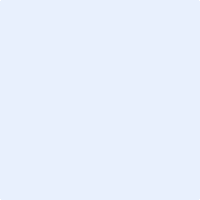 